UNIVERSIDADE FEDERAL DO AGRESTE DE PERNAMBUCO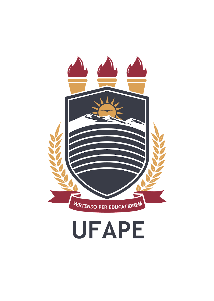 PRÓ-REITORIA DE EXTENSÃO E CULTURA – PREC RELATÓRIO FINAL FORMULÁRIO DE PRESTAÇÃO DE CONTAS AJUDA DE CUSTO -----------------------------------------------------------------------------------------------------------------EDITAL:TÍTULO DO PROJETO:Coordenador/a (gestor/a):CPF: Bolsista:                                CPF:Valor concedido: R$ Valor utilizado: R$ Quadro de detalhamento do uso dos recursos de ajuda de custo para aquisição de material de consumo, passagens e alimentação de acordo com Portaria de detalhamento de material de consumoObs 1: No caso de não utilização total do recurso destinado a ajuda de custo do projeto, faz-se necessária a devolução do valor restante por meio de GRU específica destinada à UFAPE.Obs 2: Anexar abaixo as cópias dos documentos comprobatórios de gastos, legíveis e com valor fiscal, conforme descrito no edital, e salvar em arquivo único no formato PDF.  Garanhuns, ___ de ___________ de 202_____________________________________Assinatura eletrônica (SouGov) do/a Coordenador/aNúmero da nota/cupom fiscal ou outro de valor fiscalDescrição do material FinalidadeValor (R$)SaldoSaldoSaldo